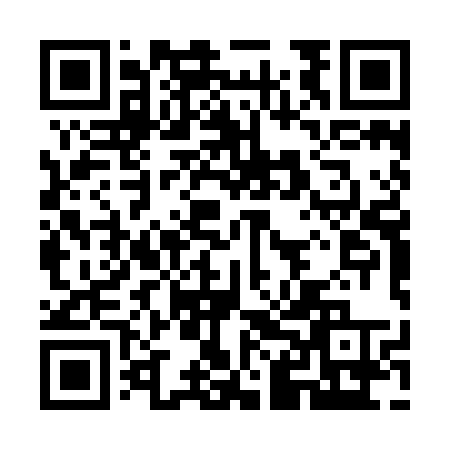 Prayer times for Williams Point, Nova Scotia, CanadaMon 1 Jul 2024 - Wed 31 Jul 2024High Latitude Method: Angle Based RulePrayer Calculation Method: Islamic Society of North AmericaAsar Calculation Method: HanafiPrayer times provided by https://www.salahtimes.comDateDayFajrSunriseDhuhrAsrMaghribIsha1Mon3:245:231:126:359:0110:592Tue3:255:231:126:359:0010:583Wed3:265:241:126:359:0010:584Thu3:275:251:126:359:0010:575Fri3:285:251:136:358:5910:566Sat3:305:261:136:358:5910:557Sun3:315:271:136:348:5910:548Mon3:325:281:136:348:5810:539Tue3:335:281:136:348:5810:5210Wed3:355:291:136:348:5710:5111Thu3:365:301:136:348:5610:5012Fri3:375:311:146:338:5610:4913Sat3:395:321:146:338:5510:4814Sun3:405:331:146:338:5410:4615Mon3:425:341:146:328:5410:4516Tue3:435:351:146:328:5310:4417Wed3:455:361:146:318:5210:4218Thu3:475:371:146:318:5110:4119Fri3:485:381:146:318:5010:3920Sat3:505:391:146:308:4910:3821Sun3:525:401:146:308:4810:3622Mon3:535:411:146:298:4710:3423Tue3:555:421:146:288:4610:3324Wed3:575:431:146:288:4510:3125Thu3:585:441:146:278:4410:2926Fri4:005:451:146:278:4310:2827Sat4:025:461:146:268:4210:2628Sun4:045:471:146:258:4110:2429Mon4:055:491:146:248:3910:2230Tue4:075:501:146:248:3810:2031Wed4:095:511:146:238:3710:18